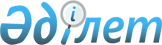 Об утверждении формы полугодовых графиков проведения проверок и порядка внесения изменений в полугодовые графики проведения проверок
					
			Утративший силу
			
			
		
					Приказ Генерального Прокурора Республики Казахстан от 31 мая 2021 года № 75. Зарегистрирован в Министерстве юстиции Республики Казахстан 2 июня 2021 года № 22911. Утратил силу приказом Генерального Прокурора Республики Казахстан от 1 июня 2022 года № 118.
      Сноска. Утратил силу приказом Генерального Прокурора РК от 01.06.2022 № 118 (вводится в действие с 01.01.2023).
      Настоящий приказ вводится в действие с 1 июля 2021 года.
      В соответствии с частями пятнадцатой и шестнадцатой пункта 2 статьи 141 Предпринимательского кодекса Республики Казахстан от 29 октября 2015 года ПРИКАЗЫВАЮ:
      1. Утвердить:
      1) форму полугодовых графиков проведения проверок согласно приложению 1 к настоящему приказу;
      2) Правила внесения изменений в полугодовые графики проведения проверок согласно приложению 2 к настоящему приказу.
      2. Комитету по правовой статистике и специальным учетам Генеральной прокуратуры Республики Казахстан (далее – Комитет) обеспечить:
      1) государственную регистрацию настоящего приказа в Министерстве юстиции Республики Казахстан;
      2) размещение настоящего приказа на официальном интернет-ресурсе Генеральной прокуратуры Республики Казахстан;
      3) направление копии настоящего приказа для сведения заинтересованным государственным органам, руководителям структурных подразделений Генеральной прокуратуры Республики Казахстан, прокурорам областей, городов республиканского значения, столицы и приравненным к ним, а также территориальным органам Комитета.
      3. Контроль за исполнением настоящего приказа возложить на Председателя Комитета.
      4. Настоящий приказ подлежит официальному опубликованию и вводится в действие с 1 июля 2021 года.
      "СОГЛАСОВАН"Министерство здравоохраненияРеспублики Казахстан
      "СОГЛАСОВАН"Министерство финансовРеспублики Казахстан
      "СОГЛАСОВАН"Министерство обороныРеспублики Казахстан
      "СОГЛАСОВАН"Министерство по чрезвычайным ситуациямРеспублики Казахстан
      "СОГЛАСОВАН"Министерство внутренних делРеспублики Казахстан
      "СОГЛАСОВАН"Министерство энергетикиРеспублики Казахстан Полугодовой график проведения проверок на ____ полугодие 20__года _______________________________________________________________________________ 
(наименование государственного органа и сферы деятельности, 
в которой осуществляется государственный контроль и надзор)
      Примечание: в формате таблицы Excel Правила внесения изменений в полугодовые графики проведения проверок Глава 1. Общие положения
      1. Правила внесения изменений в полугодовые графики проведения проверок (далее – Правила) разработаны в соответствии с частью шестнадцатой пункта 2 статьи 141 Предпринимательского кодекса Республики Казахстан от 29 октября 2015 года (далее – Кодекс) и устанавливают порядок внесения изменений в полугодовые графики проведения проверок (далее – полугодовой график).
      2. В настоящих Правилах используются следующие понятия:
      1) особый порядок проведения проверок на основе оценки степени риска – это вид проверки, проводимый органами контроля и надзора на основе оценки степени риска; 
      2) уполномоченный орган – Комитет по правовой статистике и специальным учетам Генеральной прокуратуры Республики Казахстан;
      3) проверяемые субъекты – физические лица, юридические лица, в том числе государственные органы, филиалы и представительства юридических лиц, за деятельностью которых осуществляются контроль и надзор;
      4) проверяемые объекты – имущество, находящееся на праве собственности или ином законном основании у проверяемого субъекта, подлежащее контролю и надзору;
      5) субъектом регистрации и учета – государственные органы, уполномоченные законами Республики Казахстан на проведение проверок деятельности физических лиц, юридических лиц, в том числе государственных органов, филиалов и представительств юридических лиц, за деятельностью которых осуществляются контроль и надзор.
      3. Порядок формирования полугодовых графиков особого порядка, размещение на интернет-ресурсе Генеральной прокуратуры Республики Казахстан (далее интернет-ресурс) и их возврат, регламентирован пунктом 2 статьи 141 Кодекса.
      4. В случае предоставления субъектом регистрации и учета не утвержденных форм полугодовых графиков уполномоченный орган в течение трех рабочих дней со дня их получения возвращает для устранения нарушений.
      Субъект регистрации и учета устраняет нарушения и не позднее пяти рабочих дней с момента их возврата, утверждает полугодовые графики, и направляет в уполномоченный орган. 
      При этом, полугодовые графики в уполномоченный орган предоставляются в сроки, предусмотренные пунктом 2 статьи 141 Кодекса. Глава 2. Порядок внесения изменений в полугодовые графики
      5. Изменения в полугодовые графики проверок, размещенные на интернет-ресурсе, вносятся в следующих случаях:
      1) перерегистрации либо изменении формы собственности юридического лица, в том числе их филиалов и представительств, а также реорганизации, не повлекшие изменения бизнес-идентификационного номера;
      2) изменения регистрационных данных индивидуального предпринимателя, физического лица, не связанные со сменой вида дятельности либо функциональным назначением объекта;
      3) установления фактов нарушений законности при формировании полугодовых графиков проверок, применении системы оценки рисков либо определении степени риска в отношении субъекта (объекта) контроля и надзора по актам прокурорского надзора и реагирования;
      4) установления субъектом регистрации и учета обстоятельств, освобождающих субъект (объект) контроля и надзора от проверок по полугодовым графикам (наличие аудиторского заключения, мораторий либо иное временное приостановление проверок или деятельности проверяемого субъекта, банкротство либо иное прекращение деятельности субъекта, а также по основаниям, предусмотренным пунктом 8 статьи 141 Кодекса);
      5) предоставления объекта, ранее включенного в полугодовые графики проверок, субъектом контроля и надзора в аренду либо другое временное пользование.
      6. Изменение полугодовых графиков допускается в период их действия, но не чаще чем один раз в полугодие, с обязательным размещением их на интернет-ресурсе.
      7. Основанием для внесения изменений в полугодовые графики является ходатайство первого руководителя регулирующего государственного органа или местного исполнительного органа, направленное в уполномоченный орган с приложением подтверждающих документов и обновленный, утвержденный полугодовой график.
      8. Срок рассмотрения ходатайства пять рабочих дней с даты его поступления. 
      9. В ходе рассмотрения ходатайства уполномоченный орган изучает обоснованность изменений в полугодовые графики проверок и принимает одно из следующих решений:
      1) об удовлетворении ходатайства и размещении измененных полугодовых графиков проверок на интернет-ресурсе;
      2) об отказе в удовлетворении ходатайства с приведением обоснований, в случае отсутствия оснований для внесения изменений в полугодовые графики проверок, предусмотренных пунктом 5 настоящих Правил.
      Повторное направление ходатайства возможно в порядке, установленном настоящей главой.
      10. В случае удовлетворения ходатайства Генеральная прокуратура в течение пяти рабочих дней размещает измененные графики на интернет-ресурсе. 
      11. Ответственными должностными лицами по обеспечению достоверности, целостности, объективности и своевременности внесенных изменений в полугодовые графики проверок определяются первые руководители регулирующего государственного органа или местного исполнительного органа.
					© 2012. РГП на ПХВ «Институт законодательства и правовой информации Республики Казахстан» Министерства юстиции Республики Казахстан
				
      Генеральный ПрокурорРеспублики Казахстан 

Г. Нурдаулетов
Приложение 1 к приказу
Генерального Прокурора
Республики Казахстан
от 31 мая 2021 года № 75формаУтверждается актом первого 
руководителя государственного 
органа или местного 
исполнительного органа
№ п/п
Наименование проверяемого субъекта
Индивидуальный идентификационный номер/бизнес-идентификационный номер
Наименование проверяемого объекта
Местонахождение проверяемого объекта
Группа риска
Категория предпринимательства проверяемого субъекта
Дата государственной регистрации проверяемого субъекта в органах юстиции
1
2
3
4
5
6
7
8Приложение 2 к приказу
Генерального Прокурора
Республики Казахстан
от 31 мая 2021 года № 75